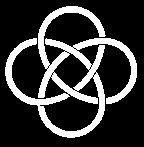 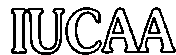 Tender forSpecial Purpose Storage for LIGO-IndiaatInter-University Centre for Astronomy and AstrophysicsPost Bag -4, Ganeshkhind, Savitribai Phule Pune University Campus,Pune 411 007.Financial BidFinancial Bid  Special Purpose Storage for LIGO-IndiaInter-University Centre for Astronomy and Astrophysics (IUCAA)Post Bag 4, Ganeshkhind, Savitribai Phule Pune University Campus,Pune 411 007, IndiaName of Work   :   Special Purpose Storage for LIGO-India at IUCAAA.	Name of Vendor / Firm / Company		____________________________																	____________________________Postal Address					____________________________ 					____________________________Telephone Off.				____________________________	          	Telex / Fax					____________________________          	Email ID					____________________________  						Signature & seal of BidderPrice Schedule Special Purpose Storage for LIGO-India at IUCAA Price Schedule (Amount in words----------------------------------------------------------------------------------------------)                                                                                                            Signature & seal of BidderSr.NoItem DescriptionQtyRateAmount1Integrated Special Purpose Computing Facility for Astronomy & Astrophysics research at IUCAA (item wise break up to be enclosed) All proposed cluster components both hardware & software should carry 5 years on-site warranty with 24 X 7 operational support with 4 hours of response time, 24 hours of resolution time for any hardware related issue/problem and 72 hours of resolution time for any other issues. The warranty should also cover all the consumable spares including batteries.2Installation & Commissioning 3Other charges if anyGross Total